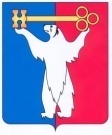 АДМИНИСТРАЦИЯ ГОРОДА НОРИЛЬСКАКРАСНОЯРСКОГО КРАЯПОСТАНОВЛЕНИЕ14.07.2017	     г.Норильск	             № 292	С целью совершенствования качества управления финансово-хозяйственной деятельностью муниципальных унитарных предприятий муниципального образования город Норильск, ПОСТАНОВЛЯЮ: Внести в постановление Администрации города Норильска от 30.01.2017 
№ 38 «Об утверждении Порядка организации осуществления закупок товаров, работ, услуг для нужд муниципальных унитарных предприятий муниципального образования город Норильск» (далее – Постановление), следующее изменение:1.1.	В преамбуле Постановления наименование решения Норильского городского Совета депутатов от 08.11.2016 № 34/4-748 «О реализации Федерального закона от 05.04.2013 № 44-ФЗ на территории муниципального образования город Норильск» заменить словами «О внесении изменений в решение городского Совета 
от 17.12.2013 № 14/4-283 «О реализации Федерального закона от 05.04.2013 № 44-ФЗ на территории муниципального образования город Норильск»».2.	Внести в Порядок организации осуществления закупок товаров, работ, услуг для нужд муниципальных унитарных предприятий муниципального образования город Норильск, утвержденный Постановлением (далее – Порядок), следующие изменения:2.1. В пункте 2.1.1 Порядка слова «установленными нормативными правовыми актами Российской Федерации, в том числе» заменить словами «установленными постановлением Правительства РФ от 21.11.2013 № 1043 «О требованиях 
к формированию, утверждению и ведению планов закупок товаров, работ, услуг для обеспечения нужд субъекта Российской Федерации и муниципальных нужд, а также требованиях к форме планов закупок товаров, работ, услуг», и».2.2. В первом абзаце пункта 2.1.2 Порядка слово «после» заменить словами 
«со дня». 2.3. Пункт 2.1.2 Порядка дополнить третьим абзацем следующего содержания:«В случае если период осуществления закупки, включаемой в план закупок МУП превышает срок, на который утверждается план закупок, в план закупок также включаются сведения о закупках, осуществление которых планируется по истечении планового периода.».2.4. Пункт 2.1.3 Порядка дополнить третьим и четвертым абзацами следующего содержания:«До направления плана закупок в адрес УПРиУ МУП «НПОПАТ» направляет его на согласование заместителю Руководителя Администрации города Норильска 
по городскому хозяйству и начальнику Управления городского хозяйства на предмет целесообразности проведения закупок.МУП «КОС», МУП ТПО «ТоргСервис» до направления плана закупок в УПРиУ направляют его на согласование заместителю Руководителя Администрации города Норильска по городскому хозяйству и начальнику Управления жилищно-коммунального хозяйства администрации города Норильска на предмет целесообразности проведения закупок по выполнению работ, оказанию услуг 
на объектах коммунальной инфраструктуры и приобретению товаров для таких объектов.». 2.5. Пункт 2.1.4 Порядка изложить в новой редакции:«2.1.4. Структурные подразделения и должностные лица, указанные в пункте 2.1.3 настоящего Порядка в течение пяти рабочих дней со дня поступления от МУП плана закупок согласовывают (не согласовывают, с обоснованием отказа 
в согласовании) указанный план закупок и возвращают его в соответствующее МУП.».2.6. Первый абзац пункта 2.1.5 Порядка изложить в новой редакции:«2.1.5. Планы закупок подлежат изменению при необходимости:- приведения их в соответствие с утвержденными изменениями целей осуществления закупок с учетом положений статьи 13 Федерального закона № 44-ФЗ и установленных в соответствии со статьей 19 Федерального закона № 44-ФЗ требований к закупаемым МУП товарам, работам, услугам (в том числе предельной цены товаров, работ, услуг);- реализации решения, принятого МУП по итогам обязательного общественного обсуждения закупки в соответствии со статьей 20 Федерального закона № 44-ФЗ;- использования в соответствии с законодательством Российской Федерации экономии, полученной при осуществлении закупки;- выполнения предписания органов контроля, определенных статьей 99 Федерального закона № 44-ФЗ, в том числе об аннулировании процедуры определения поставщиков (подрядчиков, исполнителей);- осуществления закупки для бесперебойной работы МУП;- реализации протокольных решений по результатам совещаний, проводимых при Руководителе Администрации города Норильска и заместителях Руководителя Администрации города Норильска, в целях исполнения муниципальных правовых актов, которые приняты после утверждения планов закупок МУП.».2.7. Пункт 2.1.6 Порядка изложить в новой редакции:«2.1.6. МУП «НПОПАТ» предварительно направляет изменения в план закупок на согласование заместителю Руководителя Администрации города Норильска 
по городскому хозяйству и начальнику Управления городского хозяйства на предмет целесообразности проведения закупок.МУП «КОС», МУП ТПО «ТоргСервис» предварительно направляют 
на согласование изменения в план закупок заместителю Руководителя Администрации города Норильска по городскому хозяйству и начальнику Управления жилищно-коммунального хозяйства администрации города Норильска на предмет целесообразности проведения закупок по выполнению работ, оказанию услуг 
на объектах коммунальной инфраструктуры и приобретению товаров для таких объектов.Структурные подразделения и должностные лица, указанные в настоящем пункте осуществляют согласование изменений в утвержденные планы закупок в срок не более пяти рабочих дней со дня, следующего за днем получения соответствующих изменений для согласования.».2.8. Пункт 2.2.1 Порядка изложить в новой редакции:«2.2.1. Планы-графики закупок товаров, работ, услуг МУП формируются 
по форме, установленной Постановлением Правительства Российской Федерации 
от 05.06.2015 № 554 «О требованиях к формированию, утверждению и ведению плана-графика закупок товаров, работ, услуг для обеспечения нужд субъекта Российской Федерации и муниципальных нужд, а также о требованиях к форме плана-графика закупок товаров, работ, услуг.».2.9. В первом абзаце пункта 2.2.3 Порядка слово «после» заменить словами 
«со дня».2.10. Пункт 2.2.4 Порядка дополнить вторым и третьим абзацами следующего содержания:«До направления плана-графика закупок в адрес УПРиУ МУП «НПОПАТ» направляет его на согласование заместителю Руководителя Администрации города Норильска по городскому хозяйству и начальнику Управления городского хозяйства на предмет целесообразности проведения закупок.МУП «КОС», МУП ТПО «ТоргСервис» до направления плана-графика закупок в УПРиУ направляют его на согласование заместителю Руководителя Администрации города Норильска по городскому хозяйству и начальнику Управления жилищно-коммунального хозяйства администрации города Норильска на предмет целесообразности проведения закупок по выполнению работ, оказанию услуг 
на объектах коммунальной инфраструктуры и приобретению товаров для таких объектов.». 2.11. Пункт 2.2.5 Порядка изложить в следующей редакции:«2.2.5. Структурные подразделения и должностные лица, указанные в пункте 2.2.4 настоящего Порядка в течение пяти рабочих дней со дня поступления от МУП плана-графика закупок согласовывают (не согласовывают, с обоснованием отказа 
в согласовании) указанный план-график закупок и возвращают его в соответствующее МУП.».2.12. Пункт 2.2.6 Порядка изложить в новой редакции: «2.2.6. Внесение изменений в план-график закупок осуществляется в случае внесения изменений в план закупок, а также в следующих случаях:а) изменения объема и (или) стоимости планируемых к приобретению товаров, работ, услуг, выявленного в результате подготовки к осуществлению закупки, вследствие чего поставка товаров, выполнение работ, оказание услуг в соответствии 
с начальной (максимальной) ценой договора, предусмотренной планом-графиком закупок, становится невозможной;б) изменения планируемой даты начала осуществления закупки, сроков и (или) периодичности приобретения товаров, выполнения работ, оказания услуг, способа определения поставщика (подрядчика, исполнителя), этапов оплаты и (или) размера аванса, срока исполнения контракта;в) отмены МУП закупки, предусмотренной планом-графиком закупок;г) реализации решения, принятого МУП по итогам обязательного общественного обсуждения закупки;д) выдачи предписаний органами контроля, определенными статьей 99 Федерального закона № 44-ФЗ, в том числе об аннулировании процедуры определения поставщиков (подрядчиков, исполнителей);е) возникновения обстоятельств, предвидеть которые на дату утверждения плана-графика закупок было невозможно.».2.13. Пункт 2.2.7 Порядка изложить в новой редакции:«2.2.7. Внесение МУП изменений в утвержденные планы-графики закупок должно быть согласовано с УПРиУ.МУП «НПОПАТ» предварительно направляет изменения в план-график закупок на согласование заместителю Руководителя Администрации города Норильска 
по городскому хозяйству и начальнику Управления городского хозяйства на предмет целесообразности проведения закупок.МУП «КОС», МУП ТПО «ТоргСервис» предварительно направляют 
на согласование изменения в план-график закупок заместителю Руководителя Администрации города Норильска по городскому хозяйству и начальнику Управления жилищно-коммунального хозяйства администрации города Норильска на предмет целесообразности проведения закупок по выполнению работ, оказанию услуг 
на объектах коммунальной инфраструктуры и приобретению товаров для таких объектов.Структурные подразделения и должностные лица, указанные в настоящем пункте осуществляют согласование изменений в утвержденные планы-графики закупок в срок не более пяти рабочих дней со дня, следующего за днем получения соответствующих изменений для согласования.».2.14.	Раздел 2 Порядка дополнить новым пунктом 2.2.10 следующего содержания:«2.2.10. МУП обеспечивают соответствие включаемой в планы-графики информации показателям плана закупок, в том числе:а) соответствие включаемых в план-график закупок идентификационных кодов закупок идентификационным кодам закупки, включенным в план закупок;б) соответствие включаемой в план-график закупок информации о начальных (максимальных) ценах договоров, ценах контрактов, заключаемых с единственным поставщиком (подрядчиком, исполнителем), и об объемах финансового обеспечения (планируемых платежей) для осуществления закупок на соответствующий финансовый год включенной в план закупок информации об объеме финансового обеспечения (планируемых платежей) для осуществления закупки 
на соответствующий финансовый год.».2.15. Пункт 2.2.10 Порядка считать пунктом 2.2.11.2.16. В пункте 3.3 Порядка слово «должен» заменить на слово «может».2.17. Пункт 3.7 Порядка изложить в новой редакции:«3.7. Проект договора направляется МУП на согласование в УПРиУ, 
за исключением случаев, заключения МУП договоров в соответствии с пунктами 1, 4 8,15,18, 23, 26, 29 части 1 статьи 93 Федерального закона 44-ФЗ.Дополнительно к проекту договора УПРиУ вправе потребовать у МУП предоставление проекта документации к договору, а также иных документов, необходимых для оценки возможности согласования проекта договора.Локальные сметные расчеты предприятия, используемые при определении стоимости реконструкции, капитального и текущего ремонта объектов недвижимого имущества МУП, должны быть согласованы с МКУ «Управлением капитальных ремонтов и строительства» в части правильности применения сметных нормативов действующей системы ценообразования и сметного нормирования в строительстве 
(за исключением магистральных коллекторов), за исключением случаев, когда сметная стоимость работ подлежит проверке на предмет достоверности ее определения 
в соответствии с частью 2 статьи 8.3 Градостроительного кодекса РФ.».2.18. В пункте 5.3 Порядка второй абзац исключить. 3. Руководителям муниципальных унитарных предприятий муниципального образования город Норильск:3.1. Не позднее десяти рабочих дней со дня вступления в силу настоящего постановления, а в случае временного отсутствия подчиненных работников (нахождения в отпуске, служебной командировке, временной нетрудоспособности 
и др.) - в течение трех рабочих дней после выхода их на работу - ознакомить 
с настоящим постановлением под роспись подчиненных работников, задействованных в осуществлении закупок для нужд соответствующих предприятий.3.2. Листы ознакомления с настоящим постановлением работников, указанных 
в пункте 3.1 настоящего постановления, направить для приобщения к материалам личных дел в кадровую службу, ведущую личные дела соответствующих работников.4. Управлению по персоналу Администрации города Норильска:4.1. Не позднее семи рабочих дней со дня вступления в силу настоящего постановления, а в случаях временного отсутствия (нахождения в отпуске, служебной командировке, временной нетрудоспособности и др.) - в течение трех рабочих дней после выхода их на работу - ознакомить с настоящим постановлением под роспись заместителя Руководителя Администрации города Норильска по собственности 
и развитию предпринимательства, заместителя Руководителя Администрации города Норильска по городскому хозяйству, руководителей Управления потребительского рынка и услуг, Управления городского хозяйства, Управления жилищно-коммунального хозяйства, Управления капитальных ремонтов и строительства Администрации города Норильска, а также руководителей муниципальных унитарных предприятий муниципального образования город Норильск. 4.2. Приобщить копии листов ознакомления должностных лиц и руководителей структурных подразделений Администрации города Норильска, а также руководителей унитарных предприятий, перечисленных в пункте 4.1 настоящего постановления, к материалам их личных дел.5.	Опубликовать настоящее постановление в газете «Заполярная правда» 
и разместить его на официальном сайте муниципального образования город Норильск.6.	Контроль исполнения пункта 3 настоящего постановления возложить 
на заместителя Руководителя Администрации города Норильска по собственности 
и развитию предпринимательства, исполнение пункта 4 – оставляю за собой.И.о. Руководителя Администрации города Норильска                                А.П. МитленкоО внесении изменений в постановление Администрации города Норильска от 30.01.2017 № 38